CELESTINE           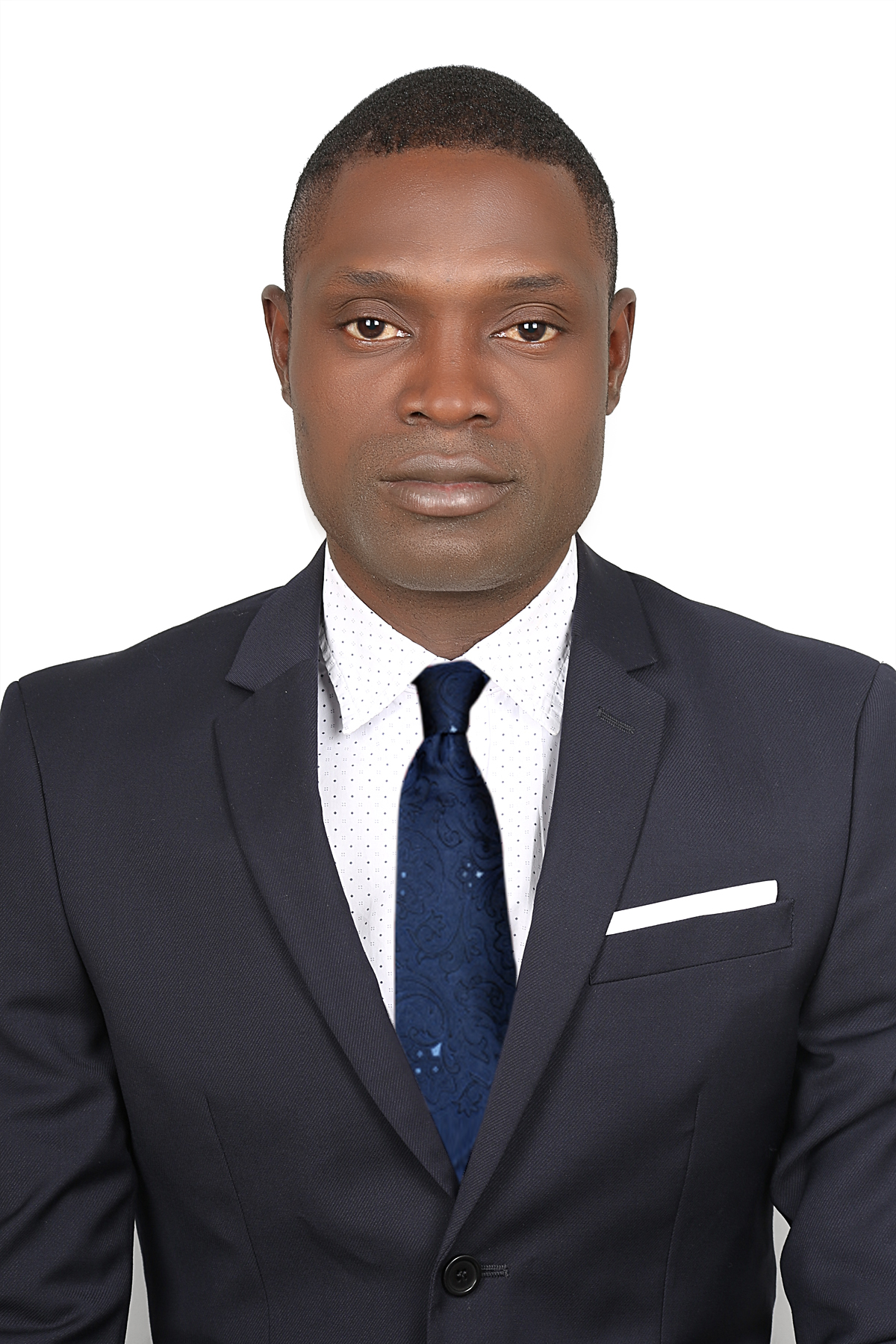 Email: Celestine.339627@2freemail.com C/o-Mobile No: +971501685421CAREER OBJECTIVEA successful bachelor of Agricultural Economics specialized in sales seeking for a position sale associate in extensive innovation and challenging market experience, where strategic influencing skills will be used effectively.SUMMARY	Good and proven knowledge in sales, marketing and Customer service, more than 3 years of sale and customers service experience. Proven ability to drive business and take new initiatives.EXPERTISESales, marketing and customer service. WORK EXPERIENCEElite Quality and Elite service [Elite Express Rouhani building  Deira Dubai U.A.E]  sales representative April 3rd,2015 to April  till DateMango Fashion  [Palms Shopping Mall lekki,  ]  sales representative FEB 2013 to January  2015Major Job responsibilities includes:	Describing or demonstrating in detail a product and it benefits to customers.Approaching customers on enquires, giving my best service for maximum result.Identify trends, complaints, and highlight it to the relevant managers.Ensuring that items in showroom are in good shape, clean and attractive.Assist my customer in choice making and alternative choosing of items.Ensure timely replace of items in display, once displayed one is sold out.Processing payments of various kinds, including cash, cheques and credits cards.Engage planning and effective implementation of various promotion activities in showroom.Displays and layout changes. Uplift the showroom look by carrying out various changes.           EDUCATIONBachelor in Agricultural Economics – March 2011  Nsukka (UNN). Research (A case study on customer relation management practice (CRMP) in selected organized stores in Nsukka urban city). SKILLS & ACHIEVEMENTSEnsured optimum increase in sales as result of team oriented approach to working.Track record of achieving agreed retail objectives.Can work efficiently and accurately in a fast paced service driven environment.Ability to organize and complete work in accordance with deadlines.Conversant with computer packages e.g. MS Excel, MS Word, MS PowerPoint, Internet, Lotus     Notes,and Sage etc.PERSONAL INFORMATIONMarital Stat     :  SingleAge                   : 29yearsGender             : MaleNationality      : Visa Status      : Employment visaLanguages       : English, Igbo